23 October 2018 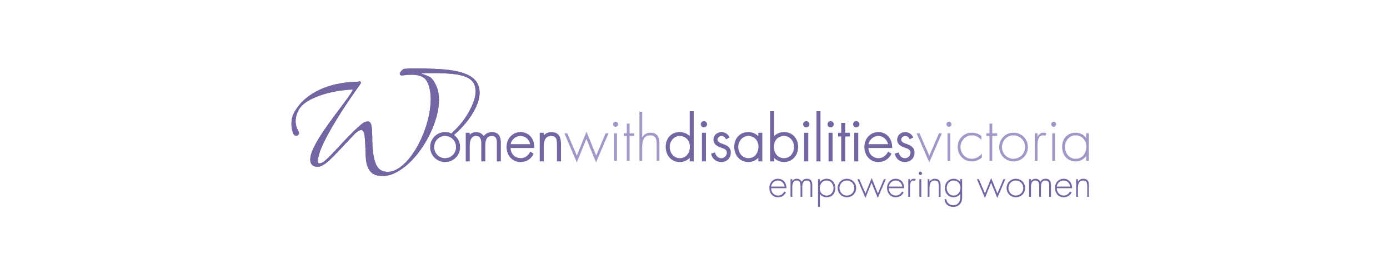 Dear			My name is				 I am one of your constituents, and I will be voting in the upcoming Victorian State Election. 

I am writing to you to express my concern over the issue of violence against women with disabilities. The issue is very important to be because I am a woman with a disability.Although women with disabilities are strong, there are many ways women disabilities in Victoria face exclusion and inequality. One of those ways is that men often target us because of our perceived vulnerability. Sadly, women with disabilities are more likely to experience violence than women without disabilities and men with disabilities. In order for women with disabilities to be equal citizens, we have a right to be free from violence and to have the respect of people with whom we interact.There has been progress over many years, but there is still more to be done.I call on you as a Member of Parliament in the upcoming election to fully support the implementation of the Family Violence Royal Commission (FVRC) recommendations. I also strongly urge you to ensure government has a clear plan with dedicated funding for specialist disability supports in family violence and sexual assault workforces.My contact details are:   I look forward to receiving your reply.Kind regards,